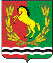 АДМИНИСТРАЦИЯМУНИЦИПАЛЬНОГО ОБРАЗОВАНИЯ КИСЛИНСКИЙ СЕЛЬСОВЕТАСЕКЕЕВСКОГО  РАЙОНА  ОРЕНБУРГСКОЙ  ОБЛАСТИПОСТАНОВЛЕНИЕ27.05.2022                                 село Кисла                                                 № 54-пО присвоение  адреса  жилому дому по адресу: село Кисла улица Заречная  дом 10     В связи с проведением инвентаризации улицы  Заречная  в с. Кисла и уточнением адресов объектов, расположенных на данной улице, присвоить жилому  дому адрес: Российская Федерация, Оренбургская область, Асекеевский район, село Кисла, улица  Заречная дом 10, расположенному на земельном участке по адресу: Оренбургская область, Асекеевский район,   с. Кисла, улица   Заречная  дом 10.Глава  муниципального образованияКислинский сельсовет                                                                       В.Л. Абрамов